Monday  February 22                   Name ________________ 	Check your work!			Tuesday  February  23Wednesday  February  24Thursday  February  251. Complete the pattern56 x 10 = ____________________       56 x 102 = ________________________     56 x 103 = ________________________72.1 x 10 = ____________________       72.1 x 102 = ________________________     72.1 x 103 = ________________________ 2.  Ximena walks daily in order to stay fit. Some days she walks 2.65 miles on a path in the park and some days she walks 1.5 miles on the beach. How far will Ximena walk in one week If she walks the part three days and on the beach four days?3. a. 3 x 0.42 = 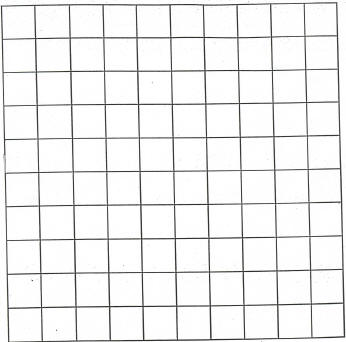 4.         Find the product of 5.2 and 0.4                                           5.       Find the product of 0.21 and 7.4 1. Complete the pattern34 x 10 = ____________________       34 x 102 = ________________________     34 x 103 = ________________________23.74 x 10 = ____________________       23.74  x 102 = ________________________     23.74  x 103 = ________________________ 2. Ms. Oram is paid $7.50 per hour for the first 35 hours she works in a week. She is paid 2.5 times that rate for each hour after that. Last week Ms. Oram worked 43 hours. How much money did she earn? 3.  Sebastian walked 0.9 of a mile per hour. He walked for 0.4 hours. How many miles did he walk? Use a model and the algorithm to show your answer. 4. During a baseball game, Desmond drinks 0.5 liters of water. Daniel drinks 0.7 times as much water as Desmond. How much water does Daniel drink during the baseball game?5.       Find the product of 0.09 and 0.9 1.  Complete the pattern87 x 10 = ____________________       87 x 102 = ________________________     87 x 103 = ________________________8.92 x 10 = ____________________       8.92 x 102 = ________________________     8.92 x 103 = ________________________ 2.                                  2 x 1.16 =                                                                              3. The library is 0.5 miles from the school. The park is 0.4 times as far from the school as the library. How far is the park from the school? Write an equation and solve. 4. At a dry cleaning store, it costs $1.27 to clean a man’s dress shirt and 7 times a much to clean a suit. How much would it cost to dry clean one shirt and one suit? 5. Find the product of 0.04 and 0.71.  What is the area of a rectangle that has a length of 2 5cm  and a width of 35 cm? 2. Aliah measured the growth of a sunflower. In week one it grew 2 ½ inchesIn week two it grew 2 ¾ inchesIn week three it grew 3 ¼ inchesHow much did the sunflower grow in three weeks?3. At AVCS, 5 classes are going on a field trip. Each class has 28 students and 1 teacher. Each bus hold a maximum of 48 people. The school requests 3 buses for the field trip? Is there enough room for everyone on the bus? If no, how many buses will the school need? Explain your thinking. 4. Orlando is buying tickets to a play. The play he and his friends want to see costs $4.75 per ticket. Orlando wants to invite 8 friends. How much money will the tickets cost? 5. Find the product of 0.06 and 0.2